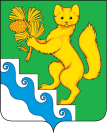 АДМИНИСТРАЦИЯ БОГУЧАНСКОГО РАЙОНАП О С Т А Н О В Л Е Н И Е08.07.2022                                с. Богучаны			         № 622-пО подготовке проекта планировки территории земельных участков для использования линейных объектовНа основании Федерального закона «Об общих принципах организации местного самоуправления в Российской Федерации» от 06.10.2003 № 131-ФЗ, в соответствии со ст.ст. 43, 45, 46 Градостроительного   кодекса   Российской   Федерации от 29.12.2004 года № 190-ФЗ, ст.ст. 7, 43, 47 Устава Богучанского района Красноярского края и предложения Общества с ограниченной ответственностью «Карабульский Завод Железобетонных Изделий» о подготовке проекта планировки территории,   ПОСТАНОВЛЯЮ:1. Принять предложение Общества с ограниченной ответственностью «Карабульский Завод Железобетонных Изделий» о разработке документации  (за счет средств ООО «Карабульский Завод Железобетонных Изделий»)  по проекту планировки территории земельных участков с кадастровыми номерами: 24:07:2201002:68, 24:07:2201002:2, расположенных в п. Таежный, для размещения линейных объектов – строительства железнодорожных путей необщего пользования №19, №20, переустройства железнодорожного пути №18 и удлинения железнодорожного пути №17а. 2. Настоящее постановление опубликовать в «Официальном вестнике Богучанского района» и на официальном сайте муниципального образования Богучанский район в информационно-телекоммуникационной сети «Интернет».3. Контроль за исполнением настоящего постановления возложить на Первого заместителя Главы Богучанского района В.М. Любима. 4. Настоящее постановление вступает в силу со дня подписания.Глава Богучанского района			                          А.С. Медведев